大牌云集、精品汇聚第12届歌华食材展八月震撼来袭【附展商名录】作为餐饮食材行业发展的风向标，第12届上海国际餐饮食材展览会（同期第16届上海国际渔业博览会）将于8月25-27日在上海新国际博览中心盛大开幕！本届展会展示面积共12万平米，预计将有超3000家展商及80,000多名专业观众参加。展会涵盖肉类食品、水产食品、冷冻食品、调理食品、调味品及配料、火锅食材及相关设备等，将再次以空前的展示规模、极具影响力的品牌阵容及数万款潮流新品，更全面展示食材流行趋势。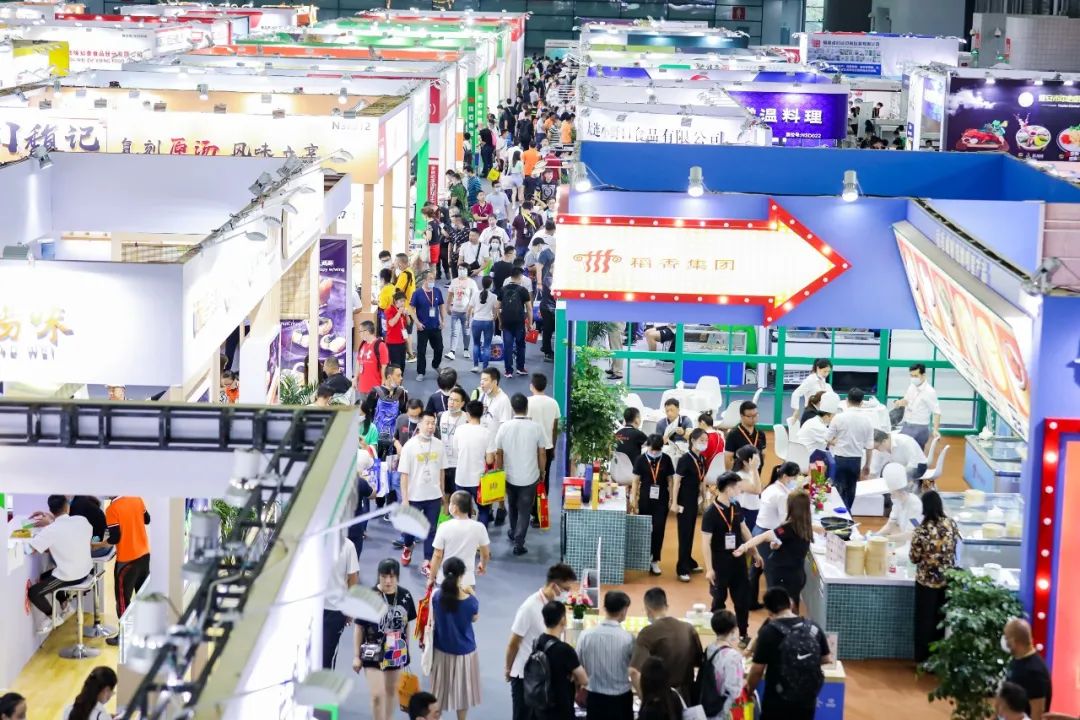 8月25日，天南地北的人间美味汇聚申城，是场不可错过的食材采购盛会。在现场，上千款精美的预制菜肴，堪称极品的天然滋补食材燕鲍翅参肚，地道风味川渝火锅品牌，名副其实的山珍海味，产供销一体化高品质牛羊肉，千变万化的复合调味料。各地龙头企业大放异彩，国内烤肠的先行者河南众品，中国好油条河北食全十美，百年鱼丸世家海欣食品，年营业收入近70亿的福建安井，出口23个国家和地区的优质肉企长春皓月，做世界厨房的正大食品，近400家控股公司的温氏集团，为超13万家门店服务的四川申唐，全球买、全球卖的海洋食品企业湛江国联，走在中国远洋渔业捕捞前列的上水集团，海参行业的领军品牌烟台参参堂......数万款优质新品，OEM代加工及多样产品定制服务让采购更舒心。了解更多品牌企业请查阅下文附件“展商名录”。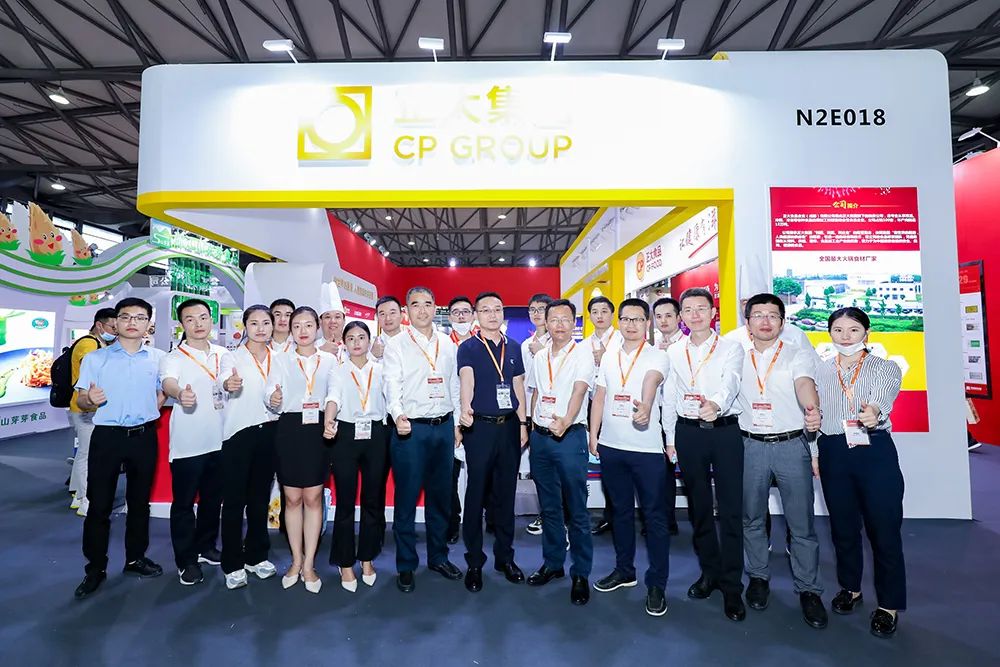 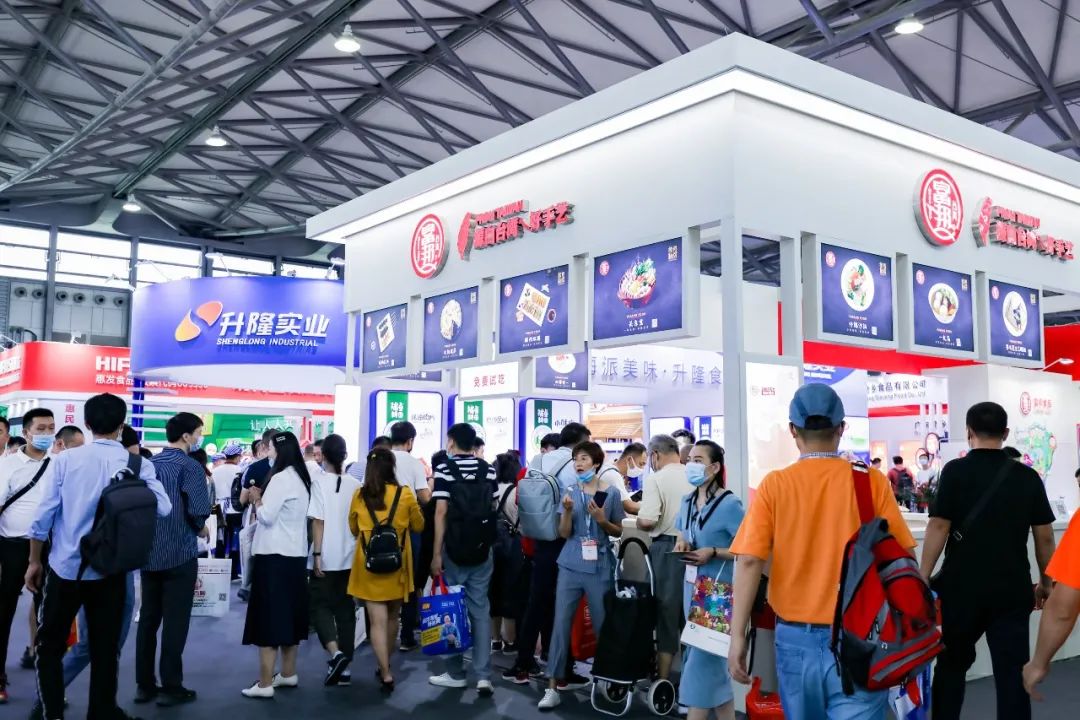 此外，上海食材展也是一场大咖汇聚、切磋竞技、新品发布的绚丽舞台。3天展期40余场精彩活动，现场将以菜肴展示、厨艺比赛、优秀食材供应商评选、赛事颁奖、新品推介、专题论坛会等为一体，是分享干货、思维碰撞的优质平台，更是视觉、味觉、嗅觉的三重感官盛宴，定让广大采购商不虚此行。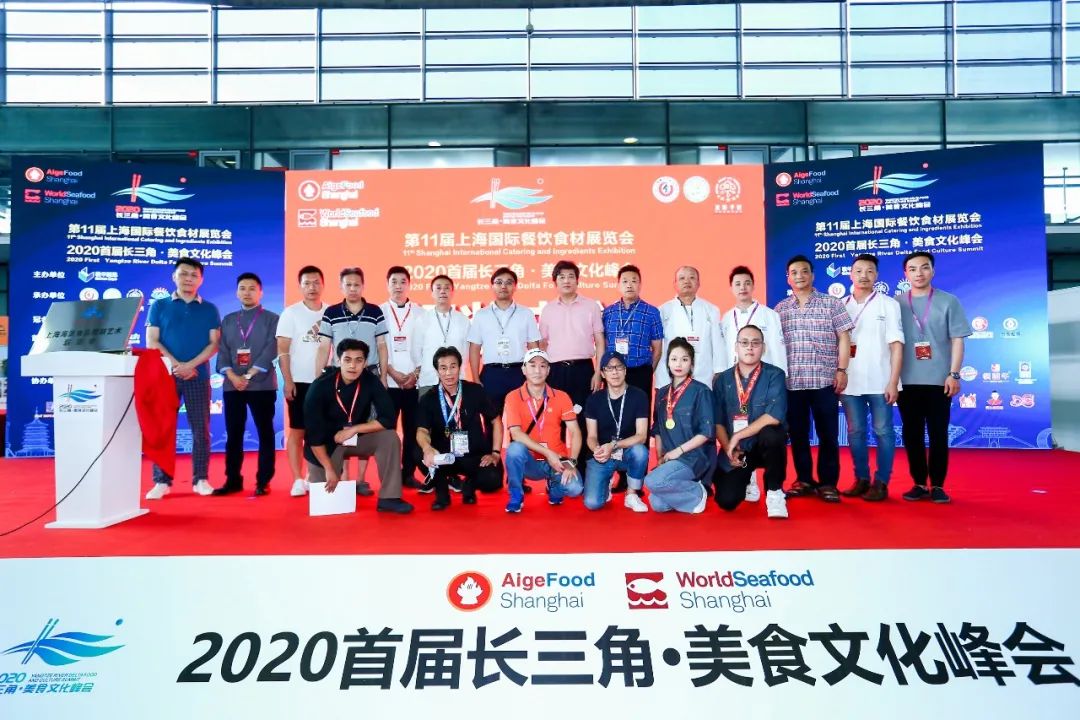 更多展会资讯请持续关注第12届上海国际餐饮食材展览会！展会组织单位联系方式（上海艾歌展览服务有限公司） 地  址：上海市莘砖公路668号漕河泾松江园区双子楼B栋1001电  话：+86-21-61270376       联系人：曹小姐13761115945截止4月24日，参展商名单：公司名称展位号BASA MEKONG FACYORYW3A4-02FRSI Crop.W3A3-30GLOBE FISHERIES LTDW3A4-06HONG NGOC TRADING, SERVICE AND PRODUCTION CO., LTDW3A3-06Hung Ca Company LimitedW3B1-16LP FOODS PTE LTDW3B2-28M.U. Sea Foods Ltd.W3A3-01Marinasol S.A./甘博仙食品贸易（上海）有限公司W3B1-12Masters Touch Brand LLCW3D027NIPPON SUISAN KAISHA LTDW3A4-10NORWEGIAN SALMON PTE LTD & Lyng Seafood ASW3B1-20Oceanpro Food (shenzhen) Co., Ltd.W3G013SADIKLAR AQUATIC PRODUCTSW3A3-05Universal Ocean Canada Inc.W3A008阿特拉斯．科普柯（上海）贸易有限公司W1H092安徽爱纽牧铝业有限公司N2H088安徽多香源食品有限公司N3D028安徽观岳食品有限公司N2A033安徽华湃新材料科技有限公司W2A6-04安徽黄氏番鸭食品有限公司N2H028安徽竞赛食品有限公司N5H061安徽九芙蓉农林生态开发有限公司N2D051安徽老张家香圆顺食品有限公司N3J022安徽良誉富民农业科技有限公司N2J011 J012安徽戚顺兴食品有限公司N2F028安徽威平食品有限公司N5A007 A008安徽沃福机械科技有限公司W1D066安徽杨府锦调味食品股份有限公司N4H052安徽银嘉食品有限公司N3C112安徽银顺食品有限公司N2G052安吉老奶奶食品有限公司N2F008安琪酵母股份有限公司N4A003 A005安阳市尝有福食品有限公司N3D113澳仕食品（天津）有限公司N1C076巴鲜岛食品（上海）有限公司W3C4-06佰鲜食品（青岛）有限公司W4C3-20蚌埠市亿佰食品有限公司N3G115包鲜盛（大连）食品有限公司W2C5-08北海海拓渔港食品有限公司W4C2-26北海宏方水产有限公司W4A3-26北海佳德信海产有限公司W4T016北海玖嘉久食品有限公司N1F082北海爵成水产有限公司W4A2-02北海市海富星水产食品有限公司W4D6-01北海市万景海产有限公司W5C4-08北海市玥晨水产有限公司W2A5-07北海渔九九食品有限公司N4H075北京大博利贸易有限公司W3G019北京多麦机械设备有限公司W1T018北京华明天宝商贸有限公司W3C5-02北京家家食品科技有限公司N4C082北京京衡伟业科技有限公司W1J009北京联容宜捷科技有限公司N4C076北京美正生物科技有限公司W4D6-02北京同义圣商贸有限公司W3C3-02北京仙豪食品科技有限公司N4G008北京雪诺经贸有限公司W5D1-16北京雁栖福帮养殖有限公司N2C022北京众力精机科技有限公司W1F070博驰冷冻机（大连）有限公司N1C106沧州德盛包装制品有限公司N3G119昌黎县海东水产食品有限责任公司W4A4-16昌黎县嘉辉水产食品有限责任公司W2B6-06常州福寿天下食品有限公司N4K019常州明珠制冷设备有限公司W1H106常州市恒士兴食品有限公司N3J027常州市武进区礼嘉惠盛贸新塑料制品有限公司N2C062常州市幸运电子设备有限公司W1K007常州魏厨肉制品有限公司N1G118潮供国际贸易（上海）有限公司W5C5-02潮州市潮安区芝润食品厂N2A030 A029成都百品味源餐饮有限公司N4T026成都宸行天下食品有限公司N2G110 G108成都创始织造有限公司N2H018成都大合食品有限公司N4D088成都吉食道食品有限公司N4T056成都康河机械设备有限公司W1C092成都蓉城巷子餐饮管理有限公司N4H081成都三夏科技有限公司N2C018成都圣恩生物科技股份有限公司N4E018成都市恒峰伟业食品有限公司N2D018成都市巧丫巧食品有限公司N4G118成都市青白江区好滋味食品加工厂N3J015 J016成都市食只原农产品有限公司N4CJ012成都市世权食品有限责任公司N2A035成都市谢幺记食品有限公司N4C070成都市新津和顺琪豆制品有限公司N1D113成都市新锦裕食品厂N4D028成都双龙璧商贸有限公司N4D012成都希望食品有限公司N4C088成都香香嘴食品有限公司N4C112成都一品天香食品厂N4K015成都云台广和贸易有限公司N3A039诚德科技股份有限公司W1J030 J031承德润美食品科技有限公司N5D022慈溪市明州食品有限公司N2D115 D113慈溪市三星农业开发有限公司N3D121大成食品（大连)有限公司N2C012大富包装科技（上海）有限公司W1A012 A013大连百年渔港水产有限公司W2B4-26大连棒棰岛海产股份有限公司W2D2-16大连北食贸易有限公司W5C5-08大连贝源食品有限公司W4B5-02大连博大世界海鲜有限公司W4D1-20大连沧海笑食品有限公司W4D2-16大连川洋国际贸易有限公司W5C5-06大连大连湾渔市有限公司W4C2-02大连大洋岛海珍品有限公司W4B3-16大连德利斯豆制品有限公司N2H108大连富谷食品有限公司W5C2-26大连盖世健康食品股份有限公司N1H012大连固力源生物科技有限公司W2C4-02大连广参堂海洋珍品有限公司W2C6-08大连海宝食品有限公司W5D6-05大连海当鲜经贸有限公司W3B4-20大连海都汇生物制品有限公司W5D4-26大连海渡食品有限公司N1A021大连海福达食品科技有限公司N2C011大连海晏堂生物有限公司N1J035大连海泽丰食品有限公司W5C5-07大连浩和食品有限公司W4A2-20大连鸿晔海洋食品有限公司W5D2-08大连户户食品有限公司N2H113大连吉田食品机械有限公司W1H038大连金百味面业有限公司N3G101大连金渤海产食品有限公司W4D7-05大连金山水产有限公司W5D7-13大连津硕国际贸易有限公司W4A6-06大连锦桦食品有限公司W2A3-16大连康合缘水产品有限公司W2C3-12大连连迪水产有限公司W2A6-02大连联瀛食品有限公司W5D4-26大连美渔坊食品有限公司W3C070大连铭福水产食品有限公司W4D7-07大连铭华海产有限公司W5D3-16大连裙带菜海带菜协会N1F062 G062大连荣昌食品有限公司W5C3-16大连三山浦海产食品有限公司W2C6-02大连善水海产有限公司N1H057大连盛华海产食品有限公司N1C028大连石城岛生蚝小镇实业有限公司W5A4-26大连世纪海宝贸易有限公司W4A3-02大连思美克机械设备有限公司W1G088大连太和殿海洋生物有限公司W2C6-01大连天鹏食品有限公司W3D1-16大连天天海产有限公司W5D5-08大连天兴利达商贸有限公司W3C040大连天洲酒业有限公司N1H062大连威创渔业有限公司W5D6-02大连味之母酿造食品有限公司N3D102大连温连水产有限公司W2B6-02大连熙赫国际贸易有限公司W3J010大连喜福多海洋食品有限公司W5D2-26大连晓芹食品有限公司W2D2-02大连鑫佳运水产有限公司W2C2-30大连雅典娜食品有限公司W3A6-06大连滢盛食品有限公司W3D066大连渔亿湾商贸有限公司W3D1-08大连渔知鱼海产有限公司W4D4-30大连长生湾商贸有限公司W2C3-08大连正军食品有限公司W4C6-02大连中科海产品发展有限公司W4D2-08大连洲际水产品有限公司W4B4-26大连综研水产有限公司N1J036大威威食品（天津）有限公司N1D108 D110岱山县通衢水产食品有限公司W2B2-27丹东奥美佳食品有限公司W3C4-02丹东鸿洋食品有限公司W2C3-02丹东加利西亚海产品有限公司W2C3-02丹东市正润食品有限公司W2C4-12丹东泰丰食品有限公司W3C3-16丹东泰宏食品有点公司W3C3-16丹东泰华食品有点公司W3C3-16丹阳颐和食品有限公司W4A2-26砀山徽佳园食品有限公司N2J017德清亚泰畜禽产品贸易有限公司N2G113德阳心瑞食品有限公司N4C058德州百恒链网机械有限公司W1K009德州金珊食品水产有限公司N4D119德州瑞康面条机厂W1C070德州益源机械设备有限公司W1J005典发食品（苏州）有限公司N3F070顶灿食品（上海）有限公司N4E028定兴县大平原屠宰加工有限公司N2E020东港市馥兴食品有限公司W2B5-06东港市港珠食品有限公司W3D1-26东港市洪祥水产有限公司W2D6-05东港市绿苑食品有限公司W3B5-01东港市润煜食品有限公司W4A5-04东港市谓米也食品有限公司N4J035 东港市新兴区久合水产加工厂W4A5-04东莞三誉食品有限公司N3G070东莞市华井生物科技有限公司N4D110 D108东莞市味尚鲜生物科技有限公司N4A016东莞万好食品有限公司N1D008东光县九彩塑业有限公司W4D7-03东山县新隆食品有限公司N1J039东山新旺食品有限公司W4C4-26东山长荣食品有限公司N1A015 A016东亚自动化设备（大连）有限公司W1H037豆黄金食品有限公司N4H028峨眉山市中王食品厂N4A015佛山宏大食品有限公司W5C6-02佛山市大斑水产科技有限公司W2D3-08佛山市豆本营食品有限公司N1A029佛山市恩悦食品有限公司N3A032佛山市海晶食品有限公司N3A015 A016佛山市金富华食品有限公司N2G078佛山市刘氏水产养殖有限公司W4D2-20佛山市南海鼎味食品有限公司N5D021佛山市南海海宝食品加工厂N1C088佛山市南海区双德食品有限公司N3C008佛山市南海日宥农副食品加工有限公司N3A003 A005佛山市潘仕有一手食品有限公司N3F118佛山市顺德区东龙烤鳗有限公司W5D2-02佛山市顺德区弘星水产有限公司W4D7-02佛山市顺德区津津食品有限公司N1G008佛山市顺德区粤香食品制造有限公司N3C018佛山市田心桑龙食品商贸有限公司N2H058佛山市兴旺食品有限公司N3C012福安市晨麦食品有限公司N3J038 J039福建安井食品股份有限公司N1H001福建百川食品有限公司N3D062福建鲍之源海洋科技集团有限责任公司W4A3-16福建北记食品有限公司N4H008福建朝华食品有限公司W3D1-12福建大昌食品有限公司W4D2-12福建顶利来食品有限公司N2E018福建东水食品股份有限公司W4C4-32福建福宁港渔业有限公司W4C4-06福建福统帅食品有限公司N3H018福建富邦食品有限公司N1T068福建谷满堂食品有限公司N4J003福建海魂水产有限公司W3T016福建海棠食品有限公司W4B3-02福建海之福食品有限公司W5D7-11福建含香食品有限公司W5D6-04福建宏升兄弟食品有限公司W3D2-16福建嘉荣食品有限公司N5G052福建兰桂食品有限公司N4G082福建力唐食品科技有限公司W2D1-16福建龙海市德合利食品有限公司N2F080福建麦王食品有限公司N4E008福建闽扬生态农业开发有限公司N3A007福建明良食品有限公司N3F088福建泉州禾万千食品有限公司N3C022福建泉州市匠悦食品有限公司N3F022福建三都澳食品有限公司W5D1-08福建升隆食品有限公司N1E008福建省安野牛业食品有限公司N2H021福建省华农食品有限公司W2D2-08福建省龙港食品开发有限公司N3F038福建省麦尔食品集团公司N3H102福建省南平市豆博士科技有限公司N4A002 A001福建省泉州明琅食品有限公司N4F062福建省台乔食品有限公司N3E102福建省鲜伴食品有限公司W2B4-02福建省亚明食品有限公司N5G008福建省溢鸿水产有限公司W4A3-02福建拾沣食品有限公司N1H058福建天马福荣食品科技有限公司W3C2-16福建天马科技集团股份有限公司W3C2-16福建天马食品有限公司W3C2-16福建闻名食品有限公司N1E062福建新凤贤食品有限公司N5J008 J007福建夷山物产食品实业有限公司N4G108福建亿达食品有限公司N1F076福建迎旺食品有限公司N1D018福建御冠食品有限公司N3H076福建岳海水产食品有限公司W3C4-12福祺食品（漳州）有限公司N1H118福清龙威水产食品有限公司N1E088福清市龙华水产食品有限公司W4C4-02福清市兆华水产食品有限公司N1F052福州宝得利食品有限公司N1J006福州福海天合贸易有限公司W4A5-06福州煌闻食品有限公司W2D1-16福州金盛元水产有限公司W3C5-08福州日兴水产食品有限公司N1F028福州三联盛实业有限公司N3D021福州市鱼跃冷冻食品有限公司W5A5-06福州市长乐区初禾水产有限公司W4D6-05福州裕丰源商贸有限公司W4B1-08福州泽霖食品有限公司N1T028福州臻鲜食品有限公司N1J003抚顺市福野方吉仔商贸代理有限公司N4J025阜阳徽厨食品有限公司N2D112伽力森主食企业（江苏）有限公司N3F112甘肃蓝天马铃薯产业发展有限公司N2K015共同食品（大连）有限公司W5B5-08故城县乐源包装科技有限公司N2J032光明渔业有限公司W2B1-08广东八记工夫食品有限公司N3K019广东百盛千鲜食品有限公司W5B2-26广东百事盛农牧有限公司N2E052广东倍倍旺食品（诸城）有限公司N2A020广东常胜食品有限公司W2D7-09广东创发水产食品有限公司W4B2-16广东大味食品科技有限公司N5J012广东冠一机械有限公司W1E036广东好味快绿色食品有限公司N1G098广东浩洋速冻食品有限公司N1T058广东恒兴水产食品销售有限公司W5C2-02广东宏川环宇科技有限公司W1F100广东虹宝水产开发股份有限公司W5C2-08广东鸿鑫水产有限公司W5D3-02广东今荣食品有限公司N2E058广东金航食品有限公司W3C2-08广东津功夫食品有限公司N4A033广东蓝虾海产品有限公司W3T026广东老街市食品有限公司N2D052广东明基水产品有限公司W3B3-26广东奇乡食品有限公司N1F022广东乾坤环境科技有限公司W1H026广东省佛山市金桂元食品有限公司N3A038 A037广东省佛山市顺德区顺豪创亿食品有限公司N5J009 J010广东省肇庆香料厂有限公司N4H101广东省中山食品水产进出口集团有限公司W4D2-20广东顺欣海洋渔业集团有限公司W4D3-26广东泰联海洋食品有限公司W3D056广东天农生态食品有限公司NIH070广东熙望食品有限公司N3F082广东仙泉湖水产连锁有限公司N1G076广东星鲜保温材料科技有限公司W5D7-01广东鹰金钱海宝食品有限公司N1J032 J033广东永昊食品有限公司N1G102广东越好水产有限公司W5C3-02广东湛江市碧丽水产有限公司W5D4-16广东洲际水产有限公司W4B2-08广汉市福旺油脂有限公司N4A029广汉市渝鑫源食品有限公司N2C038广西北海市绿宝水产有限公司W3D2-02广西金海盈食品有限公司W4D1-08广西精工海洋科技有限公司W4D3-02广西景业水产开发有限公司W5B3-02广西名香园食品有限公司N4C098广西万晟水产有限公司W4T016广西正五海洋产业股份有限公司W4D4-20广西中颐水产有限公司W4D2-30广运农业生物科技（江苏）有限公司N1C008广州安嘉仁贸易有限公司W3B1-26广州厨味鲜冷冻食品贸易有限公司W2D7-07广州大叶麻笋贸易有限公司N2J006广州洪七公食品有限公司N2K017 K018广州极速制冷设备有限公司W1H032广州辣百川食品有限公司N4J010广州铭亿食品有限公司W4D3-20广州森和食品有限公司N2E076广州尚好菜食品有限公司N1E098广州市光头兄弟食品实业有限公司N2A008广州市吉隆糕点食品有限公司N3G022广州市仟壹生物技术有限公司N2G008广州市味泰吉食品有限公司W5A5-04广州市习宝食品有限公司W3B1-26广州市逸森海产品有限公司W2A1-26广州市粤点香食品有限公司N3K011广州市展业机械设备有限公司W1J026广州市滋杨味餐饮管理有限公司N2T058广州双合盛商贸有限公司N1D022广州腾灏进出口贸易有限公司W5D2-26广州托尼可食品有限公司W2A5-04广州星厨艺贸易有限公司W2T026广州愉奥生物科技有限公司N2A036广州株社葵田贸易有限公司W4C3-13贵州玄德生物科技股份有限公司N4D098贵州阅黔食品有限公司N4H118哈尔滨鸿羽食品有限公司N3F102哈尔滨市冰野森林浆果生物科技发展有限公司N4H102海乐香辛料（济南）有限公司N2F098海南蔚蓝海洋食品有限公司W4D1-32海南自贸区海那边进出口贸易有限公司N4E070海欣食品股份有限公司N1E018海兴县鼎晟龙食品有限公司N3D112海阳斗源食品有限公司N4H108海韵升水产贸易有限公司W3C3-06杭州潮润食品科技有限公司W5D1-08杭州豆制食品有限公司N4G028杭州丰元味食品有限公司N3H088杭州富阳杭富罐头食品有限公司N2K011杭州康汇食品有限公司N3F052杭州乐途食品有限公司N3H117杭州临安小馋仙食品有限公司N3D119杭州鹿鹿食品有限公司N2J035杭州闽华食品有限公司N3E118杭州明月鲜食品有限公司N3G038杭州钱庄食品有限公司N3K017杭州仁义豆腐皮厂N4H113杭州西克制冷设备有限公司W1C088杭州永创智能设备股份有限公司W1D016郝氏营里水产有限公司W2C6-06禾萃食品（苏州）有限公司N5F012合肥安信源食品有限公司N1J011合肥康益食品有限责任公司N2D028合肥刘拌鲜食品有限公司N3G110 G108合肥市铭文餐饮食品有限公司N4G052河北诚厚食品有限公司N2H022河北德仕凯生物科技有限公司N2D110 D108河北东风养殖有限公司N2D008河北汉普创制机械有限公司W1E100河北华统食品有限公司N4A028河北华源辣业有限公司N4J008河北吉凯达食品有限公司N4D076河北今旭面业有限公司N4C028河北清悟源食品有限公司N5E018河北全乐食品有限公司N1K005河北省张家口市沽源县商务局N3K015河北食全十美食品科技有限公司N1E118河北鲜邦食品有限公司N4G076河北欣源食品有限公司N3J029 J028河北旭日食品有限公司N4A013 A012河间市城麦食品有限公司N3A009河南大唐水产有限公司W3A1-02河南苟日新餐饮管理有限公司N5J005河南华美万邦清洗技术有限公司W1A028河南黄鹏食品有限公司N2G112河南万邦国际农产品物流股份有限公司 N2H117 H112河南吉祥结粮油食品有限公司N3C102河南佳龙食品有限公司N2F062河南今三麦食品有限公司N3C098河南隆霄生物科技有限公司N3C070河南美是食品有限公司N2F038河南面神面业有限公司N5G028河南尚品食品有限公司N2G038河南省怀药堂食品有限公司N4G121河南省科瑞食品技术有限公司N3A020 A021河南省永花调味品有限公司N4D021河南温生记食品有限公司N3E088河南沃美食品有限公司N2F012河南乡润食品有限公司N4D115 D113河南一品香精香料有限公司N4F102河南众品食业股份有限公司N4F008菏泽麟州食品有限公司N2H008菏泽天蓝果蔬合作社N3C117鹤山市基准食品有限公司N3K005黑龙江伊春市绿野食品有限公司2020N2J010恒利康生物科技股份有限公司N4H088虹豆香豆制品有限公司N4G112侯马市双旺食品厂N3G117葫芦岛春贺食品有限公司W2A5-02湖北古早味食品饮料有限责任公司N4A019 A018湖北憨实水产食品有限公司N3J017湖北金棒棒食品有限公司W4D087湖北肯信精工机械有限公司W1A026 A027湖北米禾食品有限公司N3G052湖北强农食品股份有限公司N2D082湖北吴王春秋餐饮管理有限公司N1A037湖北兴发化工集团股份有限公司W4C6-08湖北早渔人家食品有限公司N1J018湖南晟湖食品有限公司W4A4-08湖南洞庭明珠食品有限公司N5J031湖南汇湘轩生物科技有限公司N4G102湖南惊石农业科技有限公司N3E038湖南米豆食品有限公司N3K016湖南省嘉品嘉味科技集团发展有限公司N4D018湖南省天味食品配料有限公司N4G038湖南天调生物科技有限公司N4D052湖州杭安食品有限公司N3G038湖州优满食品有限公司N3G052淮安淮香源食品有限公司N1D098环县羊产业联合会N2D098黄山徽望食品有限公司N2H110黄山全江生态农业科技有限公司N2G062黄山市食遗百味文化发展有限公司N4F052黄山肴记食品有限公司W5D6-07珲春孟凡国际贸易有限公司手提袋广告徽脆央厨食品有限公司N3C113汇生活（上海）水产有限公司W3C053惠州顺兴食品有限公司N2F052霍邱县友喜食品有限公司N5H062吉林省春润生物科技有限公司N2G117吉林省法尚食品有限公司N1D012吉林省融仨食品有限公司N2A015 A016吉林省双辽市耕田家庭农场N4J027吉林省万昌米业有限公司W4D7-13吉林省长春皓月清真肉业股份有限公司N2C008济南鼎鲜食品有限公司W4A4-16济南玖久同心食品有限公司N3FO76济南康发食品有限公司N1G018加拿大海鲜渔业公司上海代表处W3B4-26嘉善香米拉斯食品有限公司N2J025 J026嘉兴绿成食品有限公司N3K007嘉兴市犇腾餐饮管理有限公司N3E062嘉兴市汉祖食品有限公司N3D062嘉兴市嘉优食品有限公司W4B5-08嘉兴市四季水产食品有限公司W5B6-02嘉兴欣欣食品科技有限公司N4J031 J030建瓯绿剑食品有限公司N3H022江门市江户泉食品有限公司W4D2-26江门市盛源环保产品有限公司N2J036江山甬江食品有限公司N3G112江苏百香顺供应链管理有限公司N3T028江苏常州厨冠食品有限公司N3H052江苏纯一新材料有限公司N2H012江苏大堡生物技术开发有限公司N4K009江苏大江智能装备有限公司W5T058江苏鼎味泰食品有限公司N1C038江苏海福特海洋科技股份有限公司W3C4-16江苏好货优选食品有限公司N5J027江苏荷仙食品集团有限公司N1G022江苏贺盛实业有限公司N3A035 A033江苏江泰食品有限公司N3K009江苏峻阳食品有限公司N3G088江苏可味源农业科技发展有限公司N1D058江苏宁富食品有限公司N2C098江苏其之味食品有限公司N5E012江苏省沿海开发（东台）有限公司N1F102江苏舜天股份有限公司W5A2-02江苏苏食肉品有限公司N2H062江苏溯源食品有限公司N1K006江苏涂姐食品有限公司N3D012江苏味博园生物科技有限公司N4J011江苏味丰德食品科技有限公司W4B5-06江苏味泉食品有限公司W2C3-16江苏榭根香食品有限公司N2J030江苏亚克西食品有限公司N4F062江苏一鸣生物股份有限公司N2C110 C108江苏宇公食品有限公司N1A035江苏裕灌现代农业科技有限公司N4D008江苏正源创辉食品科技发展有限公司W4A2-16江苏孜品生物科技有限公司N2K001江西大由大食品科技有限公司N3D098江西方鲜食品有限公司N4D022江西湖辰生态科技有限公司W5D5-02江西骏马食品有限公司W5A6-04江西西龙食品有限公司W3C2-16江阴安姆棵新材料有限公司W1A001江阴市海茂食品有限公司N1A010 A011江阴市夏港一勺牛食品加工厂N4J009江阴市星亚食品机械有限公司W1K002 K006 交城县强宏农贸有限公司N3G113焦作市奥润生物工程有限公司N4C038杰欧（江苏）冷链装备有限公司W1C080金华市楷模食品有限公司N4H070金葵食品科技（大连)股份有限公司N1F036金舜食品（苏州）有限公司N3E052锦州喜民豆制品有限公司N1D076缙云县绿盛食用菌专业合作社N4G121荆州市荆楚明珠食品股份有限公司N1D062靖江沈之恋水产养殖有限公司W5C6-07靖江市厨味阁食品有限公司W5C6-07开平市葵田食品实业有限公司W4C3-13珂豪（辽宁省）包装实业有限公司N2C117科威嘉尼（江苏）制冷设备有限公司W1C016空气化工产品（中国）投资有限公司W1J002昆山厨鑫食品有限公司N3A008昆山市天第包装材料有限公司W1J015昆山市周庄镇万三食品有限公司N2D116昆山味美滋食品有限公司N4E102昆山正源调味品有限公司N3D117昆山中昆食品有限公司N3F018辣椒王子（重庆）食品有限公司N2A032来凤县余婆婆蒸汽叶食品有限公司N3H112来其家餐饮管理有限公司N2A039莱恩斯（中山）智能设备科技有限公司W1J029莱阳市粮浩食品有限公司N3J007,J008,J009兰溪一健还源食品有限公司N3A026廊坊市成瑞机械设备有限公司W1A032廊坊市京南食品有限公司N4G018廊坊市通益机械有限公司W1K012廊坊市兴一包装制品有限公司N3H025 J026乐陵市腾达辣椒制品有限公司N4E062丽业超低温国际物流（大连）有限公司W5B5-02利泉（厦门）食品有限公司N4E076连云港百福来食品有限公司N4H121连云港三开食品有限公司W2D6-02连云港味之素冷冻食品有限公司N3D082良基（厦门）自动化设备有限公司N5D082辽宁海岳食品有限公司N2C070辽宁华鲜食品有限公司W3D2-12临朐东大鹅业有限公司N1H038临朐县鑫鸿源食品厂N1G108临沂鼎灵食品有限公司N3F028临沂市河东区华贵食品有限公司N4D121六安龙翔美食王禽业有限公司W4C3-16龙海市澄福食品有限公司N2D117龙海市永森食品有限公司N3G056龙口佳宝水产食品有限公司W5D3-28龙岩市牡丹食品有限公司N1A002龙岩市御篁食品有限责任公司N3D076龙游厨跃食品有限公司N3C088泸州野植珍食品有限公司N5D008鹿邑县和一肉业有限公司N2E100洛阳金裕新材料科技有限公司N2J029洛阳学堂油脂食品有限公司N5D018洛阳正大食品有限公司N2E008漯河晶隆食品有限公司N4D118铝箔特环保科技（上海）有限公司W5D7-09绿泰和牛（唐山）供应链管理有限公司N3J010茂名市惠众水产有限公司W5D4-30茂名市金诚冷冻食品有限公司W4D4-08茂名新洲海产有限公司W5B3-02梅塞尔格里斯海姆(中国)投资有限公司W1A005绵阳枫叶牧场食品科技有限公司N5J006绵阳市云阳食品有限公司N3J003 J005明光市永言水产（集团）有限公司W3C2-26南安市海鼎汇食品有限责任公司W3C4-08南京川馥记食品有限公司N3E012南京国味食品有限公司N5H012南京汉家珍味贸易有限公司N2C052南京佳茂食品厂N3D058南京劲霸食品有限公司N2G085南京奇厨康美佳食品有限公司N2D076南京市扬子粮油食品机械有限公司W1F016南京索特包装制品有限公司W3C6-05南通安嘉食品有限公司W4D7-04南通安进食品有限公司N1J007南通宝泰机械科技有限公司W1G070南通冠群水产食品有限公司W4D7-15南通海之味食品有限公司W4C5-06南通海洲生物技术有限公司W3B5-02南通浩然食品有限公司N3C021南通华和堂食品有限公司N1H018南通剑桥输送设备有限公司W1C026南通么么港水产有限公司W4C6-05南通欧洋水产有限公司W3C4-20南通欧意姆制冷设备有限公司W1F092南通市龙浱食品有限公司N3J001 J002南通协和食品有限公司W5B6-06南通星诺冷冻设备有限公司W1C058南通玉兔集团有限公司N2H098内蒙古阿拉善游牧天地牧业发展有限公司N2F102内蒙古乌兰察布市草原肉食品有限责任公司N2G115宁波彪山绿色食品有限公司N5D009宁波浮田生物技术有限公司N1K008宁波红运满食品有限公司N1A039宁波俏厨餐饮管理有限公司N2C112  宁波市万玛塑业有限公司W1E020宁波味觉食品有限公司N4F028宁波新紫云堂水产食品有限公司N3A036宁波正广食品机械有限公司W1J027宁德景源水产有限公司W3C503宁德市安诺贸易有限公司W3D1-28宁德市安如信水产有限公司W3C5-07宁德市蔡氏水产有限公司W4D1-02宁德市福东海水产品有限公司W2D7-07宁德市星光食品有限公司W4D4-26宁德市裕丰水产有限公司W3C5-06宁德泰洋农业发展有限公司N1A025宁津县尚德链网机械设备有限公司W1J022 J023宁夏边塞风食品有限公司N2A012 A013宁夏盐池县鑫海食品有限公司N2C118欧肽贡(广州)贸易有限公司W4C1-26蓬莱汇洋食品有限公司W4B1-16品正食品泰州有限公司N4A036平原县希良食品厂N3G118 G116莆田东源水产食品有限公司W5B6-08莆田汇丰食品工业有限公司W5A4-08莆田市豆聚德食品有限公司N4C117莆田市涵江区海之汇水产食品有限公司W4B1-26莆田市汇龙海产有限公司N1C052启东市吕四港至诚水产品有限公司W2D1-08秦皇岛嘉恒水产食品有限公司W2D6-06秦皇岛美烨食品有限公司W5A5-08青岛北洋佳美水产有限公司W4C3-26青岛备后食品有限公司N3G011青岛博世达包装机械有限公司W1T028青岛朝洋水产食品有限公司W5T008青岛大丰食品有限公司N4H021青岛德润隆食品有限公司N4F018青岛鼎杰国际贸易有限公司W5D5-06青岛东川包装机械有限公司W1K011青岛度小月商贸有限公司N4D038青岛扶桑精制加工有限公司W4C6-01青岛格利斯食品有限公司W4B6-06青岛嗨饺餐饮管理有限公司N5D012青岛海兴智能装备有限公司W1A029青岛涵岛国际贸易有限公司N1D038青岛汉光包装设备有限公司W1H088青岛加渔达国际贸易有限公司W4D6-04青岛佳之杰水产品有限公司W4D3-08青岛嘉谷食品有限公司N5D027青岛金茂国际经贸有限公司W4A5-08青岛金派克包装机械有限公司W1E070青岛科凌制冷设备有限公司W1D052青岛拉美星食品有限公司W4C4-12青岛鲁海丰食品集团有限公司W4C2-20青岛美厨食品有限公司W2B3-26青岛农裕食品有限公司N3H113青岛欧亚德精密称量设备有限公司W1H070青岛千岛商贸有限公司W2A6-08青岛锐思隆食品配料有限公司N2A003青岛锐智智能装备科技有限公司W1G058青岛赛汇食品科技有限公司N4J026青岛三珍食品有限公司N4H110青岛圣诺食品有限公司N3G012青岛盛海明嘉贸易有限公司W2D7-05青岛太阳升水产品有限公司N1A032青岛同晋自动化科技有限公司W1D032青岛味美高食品有限公司N4A030青岛翔之鱼贸易有限公司W4B1-02青岛旭成包装印刷有限责任公司N2K007青岛益品源水产食品有限公司N1J021青岛益泽食品有限公司W5C4-02青岛优耐特包装机械有限公司W1H088青岛中颖通达供应链管理有限公司W5D5-03青岛滋盛堂海洋食品有限公司W4C5-01青岛综食海珠食品有限公司N1D102青阳县山里俏食品有限公司N2G088清远容海养殖科技有限公司W2C4-20清远市一斤食品有限公司N4J028衢州市吕百味食品有限公司N2D118全联集采水产品（广东）股份有限公司W3B4-10泉州海名堂食品科技有限公司W2C3-06泉州市鲍点记食品有限公司N1C098泉州市食尚百佳食品有限公司N3G102饶平县水产协会W4A2-08饶平县顺创水产有限公司W4B2-16饶平县天鹤水产有限公司W4C4-16仍然贸易（上海）有限公司W4B4-02日照东方红食品有限公司W2D7-06日照海瑞发食品有限公司W2A5-06日照涵岛食品有限公司N3F062日照康合食品有限公司N5E052日照市金康食品有限公司W5A6-08日照鑫博机械设备有限公司W1D080荣成福泽交洋贸易有限公司W5D3-16荣成恒宇水产有限公司W5T008荣成浦臣水产有限公司W2C2-26荣成三悦食品有限公司N1J030荣成市好佳好水产食品有限公司W4A5-05荣成市米诺卡贸易有限公司W3A012荣成市明源水产食品有限公司W4C3-32荣成四叶草食品有限公司N1C108荣成渔都食品有限公司W5D7-15荣成元兴食品有限公司W2C5-02润禾食品科技（南京）有限公司N3H118三都港海洋食品有限公司W5A4-02三明素佰佳农业发展有限公司N1A013厦门宸坤供应链管理有限公司W4C5-08厦门九同味生物科技有限公司N4T058厦门玖芳食品有限公司N1C102厦门邵子牙食品有限公司N1G028厦门圣祺行食品有限公司N1D085厦门市康侑贸易有限公司N1A008 A009厦门市启丞海洋科技有限公司W2C3-26厦门市桐鑫隆供应链有限公司N3T058厦门塔兹明水产品有限公司W3C6-01厦门味丹食品有限公司N1H102厦门新台食品有限公司N3A010 A011厦门亿竑实业集团有限公司N1J026厦门银祥豆制品有限公司N1H088厦门永圆食品有限公司N3D052山东百川食品有限公司W2C4-16山东百事特食品有限公司N4D075山东保达食品有限公司N4J015 J016 J017山东毕氏食品有限公司N2J033山东晨越食品有限公司N3C038山东诚工食品工业装备有限公司W1F038山东春冠食品有限公司W5C4-26山东大餐食品股份有限公司N4C118山东鼎泰盛机械科技有限公司W1E052山东豆上佳食品科技有限公司N4J021山东法杰食品有限公司N1A023山东福沃德食品有限公司W4D3-06山东福羊羊食品有限公司N2E118山东广晟食品配料有限公司N4H018山东海盛源食品有限公司W4D5-06山东海洋物产有限公司W5T008山东恒正源肉制品有限公司N2G101山东惠发食品股份有限公司N1F008山东嘉信工业装备有限公司W1E106山东开国食品有限公司N2G119山东康贝特食品包装机械有限公司W1F058山东蓝润集团有限公司W4B4-08山东龙鼎自动化设备有限公司W1G100山东隆科特酶制剂有限公司N2A007 A005山东隆泽机械有限公司W1E058山东鲁拓畜产品有限公司N2G028山东美佳集团有限公司N1HD082山东铭香宇食品有限公司N1H082山东庞大调味食品有限公司N4F012山东齐创国际贸易有限公司W3D060山东齐汇企业发展集团有限公司N2E012山东青果食品有限公司N3G082山东青麦源农业科技有限公司N2E062山东曲记生物科技有限公司N1C115 C113山东日照天台山食品有限公司N4J038 J039山东荣信水产食品集团股份有限公司W3B2-26山东赛杨自动化科技有限公司W1H100山东省飞龙食品有限公司N4H112山东省冠县康达食品有限公司N1A001山东味正品康食品科技股份有限公司N3E112山东希望食品有限公司N4E052山东显丽家居制造有限公司N4E088山东溢禾生物科技有限公司W2D4-12山东悦泰食品有限公司W2A3-02山东珍品堂生物科技有限公司W2A4-26山东正欣食品有限公司N4A020 A021山东正兴国际贸易有限公司W3H056山西铭联淇盛贸易有限公司W4C6-06陕西西咸新区三味坊食品有限公司N3J030 J031汕头市冠海水产科技有限公司W4C4-08汕头市豪皇食品有限公司N1J020汕头市恒丰胜水产品有限公司W4C3-04汕头市晶华鱼糜食品厂有限公司N1G052汕头市六记雄食品有限公司N1C012汕头市龙湖区佳明食品生产厂N5H018汕头市龙晖食品有限公司N1E082汕头市铭记食品有限公司N1G113 G115汕头市品兴食品有限公司N1A018 A019汕头市瑞鸿达食品有限公司N1J028 J029汕头市三人丰水产科技有限公司W4D6-06汕头市万壮食品有限公司N1C082汕尾市国泰食品有限公司N1F088汕尾市文利食品有限公司N3K002商丘市元蕾生态食品有限公司N2A009上海艾牛食品有限公司N4H098上海爱焙乐铝箔包装有限公司N4G012上海爱森肉食品有限公司N2F118上海安顶实业有限公司N3J021上海佰鑫新材料科技有限公司W1G052上海宝晟食品有限公司W5B1-08上海宝渔国际贸易有限公司W4D4-02上海备筱贸易有限公司W3D1-20上海波峰电子有限公司W1A007 A008上海诚淘机械有限公司N1G118上海达滋蓝实业有限公司N2D121 D119上海大京食品有限公司W5T008上海大菱食品有限公司W5C2-16上海大山合菌物科技股份有限公司N5G022上海顶翼环保科技有限公司W1J003上海鼎泰食品贸易有限公司W2C3-20上海定盛包装材料有限公司W3C6-05上海东方国际水产中心市场经营管理有限公司W2A2-02上海东壹食品销售有限公司W4B3-26上海帆铭机械有限公司N1K011 K019上海费澳德食品有限公司W2T026上海峰雷国际贸易有限公司W3C2-10上海福晟商贸有限公司W5C6-06上海富昱食品有限公司N1F018上海冈仁波齐企业管理有限公司N1C062上海观腾贸易有限公司W5A2-16上海冠越食品有限公司N2D022上海海圣生物实验设备有限公司W2D6-07上海海天下食品有限公司W5A2-26上海汉隆食品销售有限公司W4T008上海瀚钦贸易有限公司N1D088上海瀚洋洁净技术有限公司N2G121上海好易食品有限公司N3J006上海昊约贸易有限公司W5C3-08上海皓玉贸易有限公司W3B1-12上海荷裕冷冻食品有限公司W5T026上海盒成食品有限公司W5A2-08上海贺寿食品有限公司N2T068上海恒亦凝实业有限公司W5C3-26上海鸿镘食品贸易有限公司W3C6-07上海华恩食品贸易有限公司W5D1-26上海华湘贸易发展有限公司W3B1-08上海汇渔国际贸易有限公司W4D2-06上海惠享食品机械有限公司W1D026上海吉祥航空物流有限公司N1D070上海佳贺国际贸易有限公司W4A4-02上海佳农利泽食品有限公司N2T028上海健坤包装材料有限公司N2J007 J008上海江洋水产贸易有限公司W5B1-02上海金星包装材料有限公司W1H052上海景烁食品有限公司N5D028上海就爱吃贸易有限公司N2F018上海炬照智能设备有限公司W1J008上海开创远洋渔业有限公司W2T008上海乐醍包装科技有限公司N2J028上海六正贸易有限公司W5B5-06上海龙俄国际贸易有限公司W2B6-08上海绿浙食品有限公司N3E058上海美尔姿防护用品有限公司N2A021上海明奋实业有限公司W5B1-16上海牧鲜谷食品有限公司N2C082上海欧枫贸易有限公司W3T008上海盘点食品科技有限公司N2G070上海彭世茹业有限公司N4C108上海鹏贵商贸发展有限公司W4A6-08上海普利欧餐饮管理有限公司N4D102上海千彩食品有限公司N4G058上海谦诚食品有限公司N2G080上海乾峰电子仪器有限公司W1A015上海青瑞食品科技有限公司N2A017上海青瑞食品科技有限公司W4B6-08上海轻肴食品有限公司N3T018上海秋展商贸有限公司W5A4-16上海群鹿新材料股份有限公司N2A010 A011上海日仕福贸易有限公司W4D4-12上海仨宝黄师傅食品有限公司N1J001 J002上海三景机械有限公司W1D076上海舍予水产品有限公司W4B4-02上海深康机械设备有限公司W1D038上海拾分味道食品有限公司N2E102上海蜀源餐饮有限公司N3D070上海双恩静电科技有限公司N3G121上海水产集团有限公司W2T008上海泗跃商贸有限公司W5A5-02上海松川远亿机械设备有限公司W1F008上海淞森食品有限公司W4D4-02上海泰林食品有限公司N3H058上海添使贸易有限公司W4D5-02上海统益生物科技有限公司N2J015 J016上海万洋水产有限公司N4E038上海旺谷食品有限公司N4A026上海鲔真商贸有限公司W5D6-06上海鲔之星食品有限公司W5D3-08上海味之泉生物科技有限公司N2J003 J005上海味之素调味品有限公司N4G088上海文展国际贸易有限公司W3C6-02上海唔呶喔哩食品有限公司N1E028上海喜隽国际贸易有限公司W5T008上海鲜沣贸易有限公司N4C121上海湘翊机械有限公司W1J010上海心演商贸有限公司N3G028上海新帆实业股份有限公司W1J013上海新跨贸易有限公司W4A6-03上海鑫坤仑食品有限公司N2E088上海信豚实业有限公司W5B1-26上海幸阳食品有限公司W4A4-08上海亚亨食品有限公司N3E082上海研捷机电设备有限公司W5A010 A011上海阳晴食品有限公司W3C6-06上海洋琪工贸股份有限公司W5A2-16上海耀杰食品有限公司W5D7-03上海祎飞机械有限公司W1E008上海仪丰食品有限公司W4D1-20上海怡竹生物科技有限公司N2A001 A002上海亿好食品有限公司W4D6-08上海艺广贸易有限公司N4J019 J018上海屹信商贸有限公司W5C3-26上海弈鸣食品有限公司W4B6-02上海奕农生物科技有限公司N2A018 A019上海益力多乳品有限公司N4K005上海英傲信息科技有限公司 N2K019上海鱼福食品有限公司W3A3-02上海渔宝国际贸易有限公司W2C2-12上海渔得国际贸易有限公司W5B2-16上海予瑞商贸有限公司N1D028上海宇翔贸易有限公司W4D1-16上海玉程机械有限公司W1F076上海裕东自动化科技有限公司W1G016上海长念餐饮管理有限公司N3C028上海长生食品有限公司N3A017上海致厨食品科技有限公司W5D6-01上海中瑾食品有限公司N2J037 J038上海梓鲜进出口有限公司W5A6-02上海紫曦服饰有限公司N2J031绍兴市祥泰丰食品有限公司N2D088深圳比芙肉食有限公司N2D062深圳川源顺水产有限公司W5D4-02深圳合口味食品有限公司N3G018深圳和之道日式食品有限公司W5D2-16深圳葵田实业发展有限公司W4C3-13深圳市德捷力冷冻科技有限公司W1E026深圳市品和汇农业发展有限公司N1A030深圳市赛卓塑业有限公司N2G058深圳市鑫佰业贸易有限公司N1J017深圳市壹力优品贸易有限公司N4G117神鹭食品（高邮）有限公司W4B4-16沈丘隆升食品有限公司N3J037沈阳得人渔翁水产品有限公司W5D5-04沈阳那小子食品有限公司N3J011沈阳琪恩商贸有限公司W3H013沈阳亲兄弟贸易有限公司W3A2-25沈阳振华食品有限公司N1A033狮耀工业技术（上海）有限公司W1D058石家庄辰寅机械有限公司W1A006石家庄富德机械设备有限公司W1A019石家庄佳月机械制造有限公司W1K016时代海洋食品（大连）有限公司W4A4-26事凯易食品有限公司N4A023 A025四川巴食川珍食品有限公司N2C038四川畅享食品有限公司N4D062四川成都建华食品有限公司N4C015四川成都天德利实业发展有限公司N5J009四川澄明食品有限公司N4G070四川川海品宴食品有限公司N3D018四川川娃子食品有限公司N4F098四川翠宏食品有限公司N4T028四川富都供应链管理有限公司N4F082四川航佳食品有限公司N4H050四川好味莱农业开发有限公司N4G085四川吉腾云科技有限公司N4K001四川加牧加合食品有限公司N4J029四川家和原味香料有限公司N4F070四川家佳百味食品有限公司N4C102四川简厨厚爱食品有限公司N2G118四川锦城林业开发有限公司N4H116四川粮之髓食品有限公司N4F088四川美宁食品有限公司N4D082四川牛德幅食品有限公司N2J020 J021四川诺高美生物科技有限责任公司N4F022四川七叔公食品有限公司N1A012四川润丰肉食品有限公司N2F088四川申唐食品销售有限公司N4J037四川神州奥特农业科技有限公司N4J020四川省成都红灯笼食品有限公司N2G102四川省唐玖珑食品有限责任公司N4H082四川蜀椒食品有限公司N4G098四川苏芗食品有限公司N3J018 J019四川坛来香食品有限公司N4H022四川下河帮调料有限公司N4A027四川纤多多食品有限公司N4H062四川鑫新食品有限公司N4C113四川兴宇翔食品有限公司N2H101四川伊品调味食品有限公司N4C022四川宜宾叁鑫食品有限公司N1J012四川众润食品有限公司N5C028四方科技集团股份有限公司W1E092苏州创品商贸有限公司N3J022苏州大满通贸易有限公司W4C3-08苏州东新北福食品有限公司W4A5-02苏州丰连实业有限公司N2H082苏州工业园区恒春食品有限公司N1J019苏州广运食品有限公司N3D008苏州果壳食品有限公司N1A005 A006苏州酱必居食品有限公司N2J018苏州金禾通软件有限公司W4D7-16苏州金记食品有限公司N4C119苏州岚山贸易有限公司W5A2-16苏州绿恒餐饮管理有限公司N2H115苏州鳗世家商贸有限公司W4D1-26苏州尚厢记蟹业有限公司W2B4-16苏州市大八食品有限公司N3H038苏州市东山吸塑制品有限公司N2H052苏州市好得睐食品科技有限责任公司N3E008苏州市和好塑业有限公司N2H052苏州市和谐康工业设计有限公司W1F080苏州市味知香食品股份有限公司N3G008苏州市珍宏润食品有限公司W4T026苏州天加包装技术有限公司N2C088苏州杨过电子商务有限公司N3H062苏州忆江南食品有限公司N3H012苏州银蕨食品有限公司N2G012苏州真滋味美食食品有限公司N3D038遂宁市开发区马氏欣怡食品厂N4J006遂宁思瑞食品有限公司N4H076台山市华盛食品有限公司N3G081台山市顺龙烤鳗有限公司W5D3-08台州市晨起餐饮管理有限公司N3A018 A019台州市鼎尊堂食品有限公司N1E076台州市手留余香食品科技有限公司N3A027泰兴市善予食品有限公司N3G098泰州妙味乐食品调料有限公司N4J036唐山曹妃甸惠通水产科技有限公司W3C2-02唐山曹妃甸区德润海源食品有限公司W5D4-10唐山曹妃甸区天正水产有限公司W5D4-02唐山市美客多央厨食品有限公司N2E028唐山市赛迪斯金属包装有限公司W2D6-08唐山市怡帆食品有限公司N3J032 J033滕州市海岱食品有限责任公司N3A028滕州市香凝生物工程有限责任公司 N5G009天津百瑞高分子材料有限公司N2C102天津海瑞食品有限公司N1A017天津嘉誉进出口贸易有限公司W3J002天津九环久久调味品有限公司N4C110天津九源油脂有限公司N4A025 A023天津阔野机械制造有限公司W1C032天津森河农业科技发展有限公司W2D6-01天津市海特瑞思机械设备有限公司W1C098天津市中原绿色食品研究所N5J031通威（海南）水产食品有限公司W4D7-09统万珍极食品有限公司N1J005土豆集（内蒙古）实业集团有限公司N3C058丸王株式会社W3A4-08丸友食品贸易（上海）有限公司W3A5-02旺茗园食品有限公司N3H028威海博宇食品有限公司W5D7-07威海灯塔水母海洋科技有限公司W4D4-06威海海纳食品有限公司W5B3-08威海韩味乐食品有限公司N3H108威海铭泽食品有限公司N2G116威海青正蓝海食品有限公司N1C018威海市润德食品股份有限公司W2A5-08威海昕宏机械科技有限公司W1D092威吾（厦门）贸易有限公司N1C022潍坊阪兴贸易有限公司W4D2-02潍坊高真食品有限公司N4D058潍坊健川食品有限公司N3A001潍坊顺祥食品有限公司N2C113 C115 潍坊洋大食品有限公司W4D5-07味滋美（江苏）食品有限公司N4K011温岭市鼎丰包装厂（普通合伙人）W2B2-02温岭市金太水产冷藏有限公司W4C2-16温岭市伟业水产食品有限公司W2B2-02温岭市洋剑水产冷冻厂（普通合伙人）W2B2-02温氏食品集团股份有限公司N2H118温州哆利食品有限公司N3G062温州古德工艺礼品有限公司W4C5-02温州鸿涛包装食品有限公司N2H076温州精宇机械有限公司W1G020温州凯祥包装机械有限公司W1T068温州霖程健水产养殖有限公司N1J025温州绿上蓝进出口贸易有限公司N2K005温州美拉井食品有限公司N3G038温州润立机械有限公司W1H066温州市贝德机械科技有限公司W1G038温州市顶诺食品有限公司N2H038温州市奇味源调味品有限公司N4A017温州市修文食品有限公司N2D012温州市银山工艺品有限公司W2C6-05温州益腾智能设备有限公司W1D070温州渔隆汇食品有限公司W4D1-06乌兰察市阿吉纳肉业有限公司N2J027无锡浦禾食品有限公司N1D052无锡乐都食品有限公司N2E082无锡诺玖周食品有限公司N2C076无锡市金海禾贸易有限公司W5D7-06无锡宋大大食品有限公司N3A013无锡孙府食品有限公司N2J001 J002芜湖市海青食品有限公司N3C082武汉崇膳食品有限公司N4J001 J002武汉锐达智能包装技术有限公司汉阳分公司W1J006武汉市绿坡食品有限公司N3D022武汉双鑫动力食品科技有限公司N4J033武进区黄宝大杨食品厂N2C058武进区洛阳胡先胜调味品厂N4K012西安百事胜达贸易有限公司N4J007西安大厨秦味食品科技有限公司N3A030西安绿泰食品有限责任公司N3H082锡林郭勒盟羊羊牧业股份有限公司N2K003香港百味匙食品有限公司N4C012香港贯一实业有限公司N1G038香河富华肉类有限公司N2D102祥鲜国际贸易（上海）有限公司W5C2-26象山宏海水产食品有限公司W5D3-06新疆天蕴有机农业有限公司W5B2-02歆志实业（上海）有限公司W5D3-26信阳春宇食品有限公司W5D7-05邢台妍创机械制造有限公司W1A021兴化市联富食品有限公司N4A035徐州佰沣食品科技有限公司N4D117徐州好益佳食品有限公司N3H116徐州市方汇食品有限公司N2G022宣城市好口福食品有限公司N3D110宣城市徽味佳食品有限公司N3C062亚洲渔港股份有限公司W2C2-16烟台宝信食品科技有限公司N3E028烟台倍肯机械装备有限公司W1J007烟台参参堂水产食品有限公司W2B2-08烟台参福元海洋科技有限公司W2B3-16烟台参鹏海洋食品有限公司W2C4-08烟台参太郎商贸有限公司W2C4-26烟台独鲅一方食品有限公司N1A026烟台范大厨食品有限公司W2A4-02烟台福德食品机械有限公司W1G092烟台冠衡食品有限公司W4D7-11烟台冠蓝食品有限公司W2B3-02烟台海稻田食品有限公司W3C3-16烟台海之客海珍品有限公司W2D3-12烟台吉贺舟海产品有限公司W2B5-08烟台金昌海洋生物科技有限公司W2D6-03烟台茂玺国际贸易有限公司W4D3-16烟台明威海参有限公司W5D1-02烟台牛老三食品有限公司N3G076烟台森淼源生物科技有限公司W2A4-02烟台圣润海珍品有限公司W2D7-03烟台市奕岑海洋生物科技有限公司W2D1-06烟台市芝罘区方氏水产经营部W2B3-08烟台天威食品科技有限公司N4F076烟台天悦湾海洋生物科技有限公司W2B4-08烟台雨哥食品有限公司W4C4-20烟台御洋生物科技有限公司W2C4-02烟台裕源水产食品有限公司W5D5-05烟台周伟食品有限公司W2D1-20妍海食品（苏州）有限公司N1H052盐城大纵湖大闸蟹行业协会W2A3-26盐城盛祥包装材料厂N2H070盐城市大丰泰和水产有限公司N1A020盐城市鸿大福食品有限公司N2H070盐城松上塑业有限公司N3H121扬州凡泽食品科技有限公司W5D4-22扬州嘉贝得食品有限公司N1G027扬州老扬城食品有限公司N3C110扬州绿安食品有限公司N2A028 A027扬州天成食品有限公司N3F012阳光鲜食品（大连）有限公司W4C3-02阳信华阳集团有限公司N2D038阳信鑫隆清真肉类有限公司N2E070宜宾梦幻森林食品有限公司N1G082宜宾市岷源食品有限公司N4D112义乌市大董食品有限公司N3C052永达集团鹤壁惠之达食品有限公司N1G070右玉玉羊畜产品有限公司N2G089余姚市联海实业有限公司W3T018元海乡实业股份有限公司N1J031越南BNA水产食品有限公司W4B2-02越南汇丰进出口责任有限公司W3C3-08越南明发水产有限公司W5A4-08越南越海水产有限公司W4B2-16粤食福食品（佛山）有限公司N1H110云南澳宴奇食品有限公司N4D070云南华四海调味食品有限公司N4G062云南能投野生菌农业发展有限公司N4H117云南山葵生物科技有限公司N1J008云南双友现代农业股份有限公司N2F076云南永固农业发展有限公司N1G088枣庄市川阿婆食品厂N4G110湛江港洋水产有限公司W5B1-16湛江国联水产开发股份有限公司W5T016湛江阔港食品有限公司W4T026湛江龙威水产实业有限公司W5B3-26湛江尚方舟食品有限公司W5D3-02湛江市海洲水产有限公司W5C3-02湛江市恒和水产有限公司W5C4-08湛江双湖食品有限公司W4A3-08漳州富霖食品有限公司N5H028漳州明成食品有限公司N3H008漳州森乐食品有限公司N3J012漳州市灿益食品有限公司N2H102漳州市丰润食品有限公司N4D027漳州市怀井食品有限公司N1A036漳州丸滋食品有限公司N1C070漳州新华南国际贸易有限公司W2D7-04漳州兴威食品有限公司N1H028长春满帆实业集团有限公司N3D108长乐太平洋食品有限公司W4C5-05长沙轩少爷食品有限公司N4G115昭和（厦门）自动化洗净设备有限公司N4T068诏安东福水产有限公司W2D2-12浙江爱焙客食品科技有限公司N2K009浙江百兴食品有限公司N4G119浙江冰力格机电有限公司W1H058浙江大洋水产有限公司W2A4-20浙江大洋兴和食品有限公司W2A4-20浙江多摩食品科技有限公司N2E038浙江富丹旅游食品有限公司W2B1-26浙江耕盛堂生态农业有限公司N3F008浙江光大合一新材料有限公司W1A022浙江海士德食品有限公司W5C4-16浙江好升亿农副产品有限公司W3A6-04浙江恒和食品有限公司W2B2-20浙江金信包装股份有限公司N3D088浙江康联智能设备有限公司W1H076浙江名瑞机械有限公司W1E038浙江莫干山食业有限公司N4H058浙江钱江低温设备有限公司W1J012浙江庆元千百川食品有限公司N2J039浙江瑞志机械有限公司W1G080浙江润昇包装新材料有限公司N2J009 J010浙江山芽芽食品有限公司N4T018浙江善蒸坊食品股份有限公司N3E018浙江上方生物科技有限公司N3E022浙江台州奇创食品有限公司N3J036浙江天和食品有限公司N4G116浙江维亨食品股份有限公司N3E076浙江新华欣食品有限公司W2B1-16浙江新天力容器科技有限公司N4C062浙江兴业集团有限公司N4G113浙江亚虹铝箔科技有限公司N2C028浙江中诚塑业有限公司W1C075浙江中禾机械有限公司W1C066浙江舟山嘉泽水产有限公司W2B2-16浙江子洋食品有限公司N3C076镇江步步莲食品科技有限公司N3C108正大集团卜蜂国际供应链W5B2-08正味坊（上海）食品有限公司N2D070郑州帝牛食品有限公司N2G018郑州沣瑞元食品有限公司N4A009郑州千味央厨食品股份有限公司N1E070郑州谦益食品有限公司N4A011郑州乔优生物科技有限公司W1C037郑州容大食品有限公司W4D3-12郑州雪麦龙食品香料有限公司N4E058郑州优越机械设备有限公司W1E072中国水产舟山海洋渔业有限公司W2A2-16中能华辰成套设备集团股份有限公司W5A6-06中山市富太食品有限公司N1H076中山市黄圃镇泰裕肉类制品厂N2A026中野食品（大连）有限公司N1E052仲景食品股份有限公司N4H012众安食品（上海）有限公司N3H015重庆巴云樟茶业有限公司N4J005重庆厨老倌餐饮管理有限公司N1J016 J015重庆川久食品有限公司N2D058重庆德康调味品有限公司N5F022重庆邓鼎计食品有限公司N4A039重庆飞亚实业有限公司N4C052重庆好媳妇食品有限公司N5J025重庆宏炜食品有限公司N4E082重庆辣小子调味品开发有限公司N4A032重庆市合川区融畜产品有限公司N4A007 A008重庆市夔云农业科技发展有限公司N4A010重庆市瑞君香调味品有限公司N4G081重庆薯运来农业开发有限公司N4G015重庆帅克食品有限公司N4F038重庆汤嫂食品有限公司N3T068重庆味魔坊食品有限公司N4G022重庆味之海食品有限公司N2F022重庆伍川食品有限公司N2K016重庆香纳汇食品有限公司N4E098重庆掌邦食品有限公司N4K017舟山佰爱家食品有限公司W4D5-08舟山昌国食品有限公司W2B2-26舟山晟泰水产有限公司W2D3-16舟山福鑫水产品有限公司W2B1-20舟山金星水产有限公司W4B2-26舟山晶和食品有限公司W2B2-20舟山品食客食品有限公司W2B1-30舟山市海王水产食品有限公司W2C3-30舟山市锦洋食品有限公司W2B2-30舟山市骏威水产有限公司W3D2-20舟山市普陀海晨水产有限公司W2B1-25舟山市普陀宏基水产有限公司W2B1-30舟山市普陀华兴水产有限公司W2B1-16舟山市世纪星海洋食品有限公司W2A4-16舟山市双赢水产有限公司W2B2-25舟山市舟丰海洋食品有限公司W2B5-07舟山市舟昇食品有限公司W2C5-01舟山天佳水产食品有限公司W2B2-16珠海鸿伸机器有限公司W1K001珠海荣信水产有限公司W4D5-03珠海市斗门生态农业园管理委员会经济局W2C2-02珠海市万山区海水养殖协会W4C2-08珠海市粤越强水产有限公司W4D4-16珠海市中亿渔港水产有限公司W2D1-02诸城隆迈机械有限公司W1D106诸城市广元包装机械厂W1F032诸城市昊东食品机械有限公司W1F020诸城市惠鼎机械有限公司W1G026诸城市金鼎食品机械有限公司W1F026诸城市隆远机械有限公司W1J018 J020诸城市茂新机械有限公司W1H080诸城市诺金机械有限公司W1H080诸城市青科机械有限公司W1A031 A030诸城市舜康包装机械有限公司W1A016诸城市台锅热能设备有限公司W1F106诸城市万瑞塑胶有限公司N3D116 D118诸城市新旭东机械有限公司W1E080诸城市兴源包装机械厂W1G106诸城市卓尔食品机械有限公司W1H051祖名豆制品股份有限公司N4F058增益冷链（武汉）有限公司N3H098